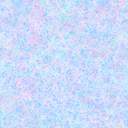 יום א' 19.7:סופרלנד + רביבים
יום ב' 20.7:- רביבים
כולם אורזים תיקים – מנקים חדרים ומסדרים – כי בבוקר אין זמן – לא לשכוח כלום!מדריכים – לבדוק כל חדר האם ארזו, סידרו, זרקו זבל לפני שהלכו לישון – כולל של הבוגרים. יום ג' 21.7:- בדרך לעין גדי
יום ד' 22.7:- עין גדייום ד' ערב -22.7:- עין גדייום ה' 23.7.15- עין גדייום ו' 24.7- עין גדילהתראות בשנה הבאה!!!2748712:00-17:00סופרלנד – ראשון לציון + ארוחת צהריים 17:00-19:00נסיעה לרביבים 19:45-20:45ארוחת ערב 20:45-21:45שיחת רכז + חלוקה לקבוצות ולינה 21:45-22:30התארגנות בחדרים שעות : קבוצות א'+ ב' שעות : קבוצות ג'+ד'שעות : קבוצות ה'+ו'22:30-23:30פעילות קבוצתית 22:30-23:30פעילות קבוצתית22:30-23:30פעילות קבוצתית23:30כיבוי אורות- כולם החדרים במיטות !23:30כיבוי אורות- כולם החדרים במיטות !24:00כולם  בחדרים !09:00-9:30השכמה והתארגנות9:30-10:00ארוחת בוקר10:00-14:00מרחצאות הנגב- נווה מדבר – מים מינרליים + ג'קוזי + בריכה חיצונית עם עמדות ג'טים + אולימפיאדה בבריכה – חלק א' 14:30ארוחת צהריים15:00-16:30מנוחה16:30-17:00נסיעה לגלישת חולות + סדנת תיפוף 20:30-21:15ארוחת ערב                                                21:15-21:45שיחת רכז8:30-9:00השכמה והתארגנות9:00-9:30הוצאת תיקים מהחדרים 9:30-10:30ארוחת בוקר10:30-11:00בדיקת חדרים ע"י מדריכים ורכזים 11:00נסיעה לכיוון עין גדי 13:00-14:00ארוחת צהריים 14:00-15:00חלוקת חדרים ומפתחות 15:00-17:00התארגנות בחדרים 20:00-21:00ארוחת ערב 21:00-21:30שיחת רכז 21:30-22:15בינגו נושא פרסים 22:15-23:30קריוקי  ולא נפסיק לשיר23:30קבוצה א+ ב+ ג+ד – בחדרים 24:00קבוצות א+ב+ג+ד – כיבוי אורות 23:30הקרנת חצות- קב' ה' +ו' –סרט בכיכובה של לארה ווסברג 
לאחר הסרט כולם בחדרים !7:30-8:00השכמה והתארגנות 8:00-9:00ארוחת בוקר 9:00-12:00מרחצאות עין גדי 12:00-12:45ארוחת צהריים צייר מקצועי לגרפיטי                                   אומן ביט בוקס מקצועי ציור גרפיטי על קירות  מיוחדים :                  ביט בוקס :12:45-13:45סדנא – קב' א                                                 סדנא – קב' ה' 14:00-15:00סדנא – קב' ב'                                                סדנא – קב' ו' 15:15-16:15סדנא – קב' ג'                                                 סדנא – קב' א'  16:30-17:30סדנא –קב' ד'                                                 סדנא – קב' ב' 17:45-18:45סדנא –קב' ה                                                  סדנא – קב' ג' 19:00-20:00סדנא –קב' ו'                                                  סדנא – קב' ד' 20:15-21:15ארוחת ערב 21:15-21:45שיחת רכז ניר שטרסברגניר שטרסברגניר שטרסברגניר שטרסברגקב' א'+ ב'קב' ג' + ד'קב'  ה'+ו'שעות : שם הפעילות : שעות : שם הסדנא:שעות : שם הסדנא : 21:45-23:00חפש את המטמון21:45-22-45מתבגרים ונהנים – 
הגיל המופלא בעולם...23:00-24:00מתבגרים ונהנים –
הגיל המופלא בעולם...23:30כיבוי אורות – כולם במיטה!24:00כיבוי אורות בחדרים24:00כולם בחדרים !8:30-9:00השכמה והתארגנות 9:00-10:00ארוחת בוקר 10:00-11:00הכנה למסיבת סיום 11:00-13:30אולימפיאדה בבריכה- חלק ב' 13:30-14:30ארוחת צהריים 14:30-17:30הכנות למסדר חדרים 17:30-18:30מסדר חדרים 18:30-19:30סיום הכנות למסיבת סיום כל הקבוצות 20:00-21:00ברביקיו  בבריכה 21:00-22:30מסיבת סיום + חלוקת פרסים 22:30-23:45 שחיה לילית 23:45-24:45כולם - אריזת תיקים + ניקיון החדר –
מדריכים עוברים בכל החדרים  ובודקים שזה אכן  נעשה . מדריכים לבדוק שכולם הכינו תיק צד עם בגד ים , כובע, מימיה ומגבת24:45קבוצות  א' +ב' +ג' +ד' – כיבוי אורות ובחדרים  !24:45קבוצות ה' + ו' – בחדרים  !7:30-8:00השכמה והתארגנות8:00-8:30פינוי חדרים והבאת התיקים למקום המרכזי - מועדון08:30-09:30בדיקת מדריכים- את כל החדרים – הכל ארוז –מפונה ודבר לא נשכח-בודקים שהכל נקי ואין זבל בחדרים  ובמתחם 
 ביקורת חדרים עם האחראי מטעם המלון 09:30-10:00ארוחת בוקר10:00-12:00בריכה- רחצה חופשית + מדריכים כותבים סיכומי כייפת12:00-12:45ארוחת צהריים 12:45-13:00חלוקת סנדוויצ'ים ושתייה לנסיעה הביתה13:00עזיבת  – שני אוטובוסים 